                               
  		‘Enhancing Futures’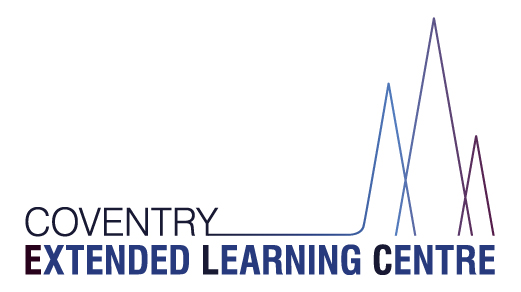 20th July 2023RE:  End of Term arrangementsDear Parent/CarerAt the end of very successful term with a number of notable achievements, I am writing to you to confirm our end of year arrangements. You will be aware our last day will be Tuesday 25th July.  As is our custom students will finish their day at 12:30pm. Can I take this opportunity to thank you for your support throughout the academic year.Kind regardsGlenn Mellor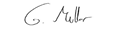 Headteacher Coventry Extended Learning Centre